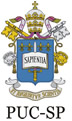 Ementa Atividades Programadas I A disciplina "Atividades programadas (I)" tem como finalidade alavancar a pesquisa e a produção intelectual dos doutorandos, pela realização de três atividades, preferencialmente uma de cada grupo, dentre as listadas a seguir, sendo que é obrigatória pelo menos uma do Grupo 1. As atividades referidas no quadro devem ser feitas ao longo do 2º semestre de 2011 e a entrega do relatório no dia 28/11/2011. Além do cumprimento dessas atividades, os doutorandos devem participar de reuniões para debate de temas atuais, de acordo com cronograma de encontros quinzenais. Neste semestre estes debates serão subsidiados pelos seguintes textos:Keitel, Christine e Kilpatrick, Jeremy. Racionalidade e irracionalidade dos estudos comparativos internacionais.Ball, Stephen. Profissionalismo, gerencialismo e performatividade. http://www.scielo.br/pdf/cp/v35n126/a02n126.pdf.http://www.apm.pt/apm/revista/educ55/educ55_10.htmPonte, João Pedro . Pesquisar para compreender e transformar a nossa própria prática. http://www.educ.fc.ul.pt/docentes/jponte/artigos-por-temas.htmPires, Célia Maria Carolino. Formulações basilares e reflexões sobre a inserção da matemática no currículo, visando à superação do binômio máquina e produtividade. Educação Matemática Pesquisa. Volume 6 - nº 2 - 2004Grupo 1Comunicação em evento nacional e/ou internacional.Grupo 1Pôster em evento nacional e/ou internacional.Grupo 1Resenha crítica em veículo nacional e/ou internacional.Grupo 1Autoria, tradução ou organização de livro ou capítulo de livro.Grupo 2Participação em grupo de pesquisa do Programa.Grupo 2Apresentação em Seminário de Pesquisa do Programa.Grupo 2Presença qualificada em colóquios de pesquisa.Grupo 2Participação certificada em cursos da área de pesquisa.Grupo 3Consultoria/ assessoria na sua área de pesquisa.Grupo 3Docência em curso na sua área de pesquisa.Grupo 3Participação em projetos institucionais na sua área de pesquisa.Grupo 3Palestras  ou conferências na sua área de pesquisa.